Stelmakh OlegExperience:Documents and further information:From 2007 to 2012 in position C/O Dockwise company.
From 2012 - present time in position Master Dockwise, HLV vessel.Position applied for: MasterDate of birth: 09.06.1966 (age: 51)Citizenship: UkraineResidence permit in Ukraine: YesCountry of residence: UkraineCity of residence: OdessaPermanent address: 26/32 Tereshkovoy str.Contact Tel. No: +38 (093) 635-17-11E-Mail: stelmakh1@ukr.net, cptstelmakh@gmail.comSkype: stelmakh.olegU.S. visa: Yes. Expiration date 13.08.2022E.U. visa: Yes. Expiration date 26.10.2018Ukrainian biometric international passport: Not specifiedDate available from: 01.04.2018English knowledge: ModerateMinimum salary: 12000 $ per month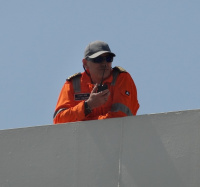 PositionFrom / ToVessel nameVessel typeDWTMEBHPFlagShipownerCrewingMaster30.07.2012-31.03.2018Transporter / Mighty Servant 3 / Target (Semi-Submersible Heavy Lift Ship)Heavy Lift Vessel53806B&W18175CuracaoDockwiseAnglo-Eastern (UK) Limited, Latvija